54  καὶ ἡμέρα ἦν παρασκευῆς καὶ σάββατον ἐπέφωσκεν. 55  Κατακολουθήσασαι δὲ αἱ γυναῖκες, αἵτινες ἦσαν συνεληλυθυῖαι ἐκ τῆς Γαλιλαίας αὐτῷ, ἐθεάσαντο τὸ μνημεῖον καὶ ὡς ἐτέθη τὸ σῶμα αὐτοῦ, 56  ὑποστρέψασαι δὲ ἡτοίμασαν ἀρώματα καὶ μύρα. καὶ τὸ μὲν σάββατον ἡσύχασαν κατὰ τὴν ἐντολήν.24:1 Τῇ δὲ μιᾷ τῶν σαββάτων ὄρθρου βαθέως ἐπὶ τὸ μνῆμα ἦλθον, φέρουσαι ἃ ἡτοίμασαν ἀρώματα. 2  εὗρον δὲ τὸν λίθον ἀποκεκυλισμένον ἀπὸ τοῦ μνημείου, 3  εἰσελθοῦσαι δὲ οὐχ εὗρον τὸ σῶμα τοῦ κυρίου Ἰησοῦ. 4  καὶ ἐγένετο ἐν τῷ ἀπορεῖσθαι αὐτὰς περὶ τούτου καὶ ἰδοὺ ἄνδρες δύο ἐπέστησαν αὐταῖς ἐν ἐσθῆτι ἀστραπτούσῃ. 5 Ἐμφόβων δὲ γενομένων αὐτῶν καὶ κλινουσῶν τὰ πρόσωπα εἰς τὴν γῆν εἶπαν πρὸς αὐτάς·τί ζητεῖτε τὸν ζῶντα μετὰ τῶν νεκρῶν?·6 Oὐκ ἔστιν ὧδε, ἀλλὰ ἠγέρθη!!!μνήσθητε ὡς ἐλάλησεν ὑμῖν ἔτι ὢν ἐν τῇ Γαλιλαίᾳ7  λέγων τὸν υἱὸν τοῦ ἀνθρώπου ὅτι δεῖ παραδοθῆναι εἰς χεῖρας ἀνθρώπων ἁμαρτωλῶν καὶ σταυρωθῆναι καὶ τῇ τρίτῃ ἡμέρᾳ ἀναστῆναι! 8 καὶ ἐμνήσθησαν τῶν ῥημάτων αὐτοῦ. 9 Καὶ ὑποστρέψασαι ἀπὸ τοῦ μνημείου ἀπήγγειλαν ταῦτα πάντα τοῖς ἕνδεκα καὶ πᾶσιν τοῖς λοιποῖς.10 Ὴσαν δὲ (α) ἡ Μαγδαληνὴ Μαρία καὶ (B) Ἰωάννα καὶ (γ) Μαρία ἡ Ἰακώβου (D) καὶ αἱ λοιπαὶ σὺν αὐταῖς. Ἔλεγον πρὸς τοὺς ἀποστόλους ταῦτα,11 καὶ ἐφάνησαν ἐνώπιον αὐτῶν ὡσεὶ λῆρος τὰ ῥήματα ταῦτα, καὶ ἠπίστουν αὐταῖς.12  Ὁ δὲ Πέτρος ἀναστὰς, ἔδραμεν ἐπὶ τὸ μνημεῖον καὶ παρακύψας βλέπει τὰ ὀθόνια μόνα, καὶ ἀπῆλθεν πρὸς ἑαυτὸν θαυμάζων τὸ γεγονός. (Kein Engel – Kein ZEUGNIS - MARTYRIA!)13  Καὶ ἰδοὺ δύο ἐξ αὐτῶν ἐν αὐτῇ τῇ ἡμέρᾳ ἦσαν πορευόμενοι εἰς κώμην ἀπέχουσαν σταδίους ἑξήκοντα ἀπὸ Ἰερουσαλήμ, ᾗ ὄνομα Ἐμμαοῦς, 14 καὶ αὐτοὶ ὡμίλουν πρὸς ἀλλήλους περὶ πάντων τῶν συμ+βεβηκότων τούτων. 15 καὶ ἐγένετο ἐν τῷ ὁμιλεῖν αὐτοὺς καὶ συ+ζητεῖν καὶ αὐτὸς Ἰησοῦς ἐγγίσας, συν+επορεύετο αὐτοῖς, 16 οἱ δὲ ὀφθαλμοὶ αὐτῶν ἐκρατοῦντο τοῦ μὴ ἐπιγνῶναι αὐτόν.7  εἶπεν δὲ πρὸς αὐτούς· τίνες οἱ λόγοι οὗτοι οὓς ἀντι+βάλλετε πρὸς ἀλλήλους περιπατοῦντες;καὶ ἐστάθησαν σκυθρωποί! !!! 18  Ἀποκριθεὶς δὲ εἷς ὀνόματι Κλεοπᾶς, εἶπεν πρὸς αὐτόν· σὺ μόνος παροικεῖς Ἰερουσαλὴμκαὶ οὐκ ἔγνως τὰ γενόμενα ἐν αὐτῇἐν ταῖς ἡμέραις ταύταις; 19 καὶ εἶπεν αὐτοῖς· ποῖα;οἱ δὲ εἶπαν αὐτῷ· τὰ περὶ Ἰησοῦ τοῦ Ναζαρηνοῦ,ὃς ἐγένετο ἀνὴρ προφήτης δυνατὸς ἐν ἔργῳ καὶ λόγῳἐναντίον τοῦ θεοῦ καὶ παντὸς τοῦ λαοῦ,20  ὅπως τε παρέδωκαν αὐτὸν οἱ ἀρχιερεῖς καὶ οἱ ἄρχοντες ἡμῶν (+ ΗΡΩΔΗΣ)εἰς κρίμα θανάτου καὶ ἐσταύρωσαν αὐτόν.21Ἥμεῖς δὲ ἠλπίζομεν (Praeteritum)ὅτι αὐτός ἐστιν ὁ μέλλων λυτροῦσθαι τὸν Ἰσραήλ·ἀλλά γε καὶ σὺν πᾶσιν τούτοις τρίτην ταύτην ἡμέραν ἄγει ἀφ᾽ οὗ ταῦτα ἐγένετο.22 Ἀλλὰ καὶ γυναῖκές τινες ἐξ ἡμῶν ἐξέστησαν ἡμᾶς,γενόμεναι ὀρθριναὶ ἐπὶ τὸ μνημεῖον,23  καὶ μὴ εὑροῦσαι τὸ σῶμα αὐτοῦ,ἦλθον λέγουσαι καὶ ὀπτασίαν ἀγγέλων ἑωρακέναι,οἳ λέγουσιν αὐτὸν ζῆν.24  καὶ ἀπῆλθόν τινες τῶν σὺν ἡμῖν ἐπὶ τὸ μνημεῖονκαὶ εὗρον οὕτως, καθὼς καὶ αἱ γυναῖκες εἶπον, αὐτὸν δὲ οὐκ εἶδον!25  καὶ αὐτὸς εἶπεν πρὸς αὐτούς· ὦ ἀνόητοι καὶ βραδεῖς τῇ καρδίᾳτοῦ πιστεύειν ἐπὶ πᾶσιν οἷς ἐλάλησαν οἱ προφῆται·26  οὐχὶ ταῦτα ἔδει παθεῖν τὸν χριστὸν καὶ εἰσελθεῖν εἰς τὴν δόξαν αὐτοῦ; 27  καὶ ἀρξάμενος ἀπὸ Μωϋσέως καὶ ἀπὸ πάντων τῶν προφητῶν διερμήνευσεν αὐτοῖς  ἐν πάσαις ταῖς γραφαῖς τὰ περὶ ἑαυτοῦ.28  Καὶ ἤγγισαν εἰς τὴν κώμην οὗ ἐπορεύοντο, καὶ αὐτὸς προσεποιήσατο πορρώτερον πορεύεσθαι. 29 καὶ παρεβιάσαντο αὐτὸν λέγοντες· μεῖνον μεθ᾽ ἡμῶν, ὅτι πρὸς ἑσπέραν ἐστὶνκαὶ κέκλικεν ἤδη ἡ ἡμέρα.καὶ εἰσῆλθεν τοῦ μεῖναι σὺν αὐτοῖς.30  καὶ ἐγένετο ἐν τῷ κατακλιθῆναι αὐτὸν μετ᾽ αὐτῶν λαβὼν τὸν ἄρτον εὐλόγησεν καὶ κλάσας ἐπεδίδου αὐτοῖς,31 αὐτῶν δὲ διηνοίχθησαν οἱ ὀφθαλμοὶ καὶ ἐπέγνωσαν αὐτόν· καὶ αὐτὸς ἄφαντος ἐγένετο ἀπ᾽ αὐτῶν.32 καὶ εἶπαν πρὸς ἀλλήλους· οὐχὶ ἡ καρδία ἡμῶν καιομένη ἦν [ἐν ἡμῖν] ὡς ἐλάλει ἡμῖν ἐν τῇ ὁδῷ,ὡς διήνοιγεν ἡμῖν τὰς γραφάς; 33  Καὶ ἀναστάντες αὐτῇ τῇ ὥρᾳ ὑπέστρεψαν εἰς Ἰερουσαλὴμ καὶ εὗρον ἠθροισμένους τοὺς ἕνδεκα καὶ τοὺς σὺν αὐτοῖς, 34 λέγοντας ὅτι Ὄντως ἠγέρθη ὁ κύριος καὶ ὤφθη Σίμωνι!35  καὶ αὐτοὶ ἐξηγοῦντο τὰ ἐν τῇ ὁδῷ καὶ ὡς ἐγνώσθη αὐτοῖς ἐν τῇ κλάσει τοῦ ἄρτου.36  Ταῦτα δὲ αὐτῶν λαλούντων αὐτὸς ἔστη ἐν μέσῳ αὐτῶν καὶ λέγει αὐτοῖς· εἰρήνη ὑμῖν. (Σαλόμ) 37  πτοηθέντες δὲ καὶ ἔμφοβοι γενόμενοι ἐδόκουν πνεῦμα θεωρεῖν. 38  καὶ εἶπεν αὐτοῖς· τί τεταραγμένοι ἐστὲκαὶ διὰ τί διαλογισμοὶ ἀναβαίνουσιν ἐν τῇ καρδίᾳ ὑμῶν;39  Ἴδετε! τὰς χεῖράς μου καὶ τοὺς πόδας μου ὅτι ἐγώ εἰμι αὐτός·ψηλαφήσατέ με καὶ ἴδετε !, ὅτι πνεῦμα σάρκα καὶ ὀστέα οὐκ ἔχει καθὼς ἐμὲ θεωρεῖτε ἔχοντα. 40  καὶ τοῦτο εἰπὼν, ἔδειξεν αὐτοῖς τὰς χεῖρας καὶ τοὺς πόδας. 41  ἔτι δὲ ἀπιστούντων αὐτῶν ἀπὸ τῆς χαρᾶς καὶ θαυμαζόντων εἶπεν αὐτοῖς· ἔχετέ τι βρώσιμον ἐνθάδε; 42  οἱ δὲ ἐπέδωκαν αὐτῷ ἰχθύος ὀπτοῦ μέρος· 43 καὶ λαβὼν ἐνώπιον αὐτῶν ἔφαγεν. 44 Εἶπεν δὲ πρὸς αὐτούς· οὗτοι οἱ λόγοι μου οὓς ἐλάλησα πρὸς ὑμᾶς ἔτι ὢν σὺν ὑμῖν,ὅτι δεῖ πληρωθῆναι πάντα τὰ γεγραμμέναἐν τῷ νόμῳ Μωϋσέωςκαὶ τοῖς προφήταις καὶ ψαλμοῖς περὶ ἐμοῦ. 45  τότε διήνοιξεν αὐτῶν τὸν νοῦν τοῦ συνιέναι τὰς γραφάς· 46  καὶ εἶπεν αὐτοῖς ὅτι οὕτως γέγραπται παθεῖν τὸν χριστὸν καὶ ἀναστῆναι ἐκ νεκρῶν τῇ τρίτῃ ἡμέρᾳ,47 καὶ κηρυχθῆναι ἐπὶ τῷ ὀνόματι αὐτοῦ μετάνοιαν εἰς ἄφεσιν ἁμαρτιῶν εἰς πάντα τὰ ἔθνη.ἀρξάμενοι ἀπὸ Ἰερουσαλὴμ48  ὑμεῖς μάρτυρες τούτων.49  καὶ [ἰδοὺ] ἐγὼ ἀποστέλλω τὴν ἐπαγγελίαν τοῦ πατρός μου ἐφ᾽ ὑμᾶς·ὑμεῖς δὲ καθίσατε ἐν τῇ πόλει ἕως οὗ ἐνδύσησθε ἐξ ὕψους δύναμιν.50  Ἐξήγαγεν δὲ αὐτοὺς [ἔξω] ἕως πρὸς Βηθανίαν, καὶ ἐπάρας τὰς χεῖρας αὐτοῦ εὐλόγησεν αὐτούς. 51  καὶ ἐγένετο ἐν τῷ εὐλογεῖν αὐτὸν αὐτοὺς διέστη ἀπ᾽ αὐτῶν καὶ ἀνεφέρετο εἰς τὸν οὐρανόν. 52  Καὶ αὐτοὶ προσκυνήσαντες αὐτὸν ὑπέστρεψαν εἰς Ἰερουσαλὴμ μετὰ χαρᾶς μεγάλης 53  καὶ ἦσαν διὰ παντὸς ἐν τῷ ἱερῷ εὐλογοῦντες τὸν θεόν.BGT  Acts 1:1 Τὸν μὲν πρῶτον λόγον ἐποιησάμην περὶ πάντων, ὦ Θεόφιλε, ὧν ἤρξατο ὁ Ἰησοῦς ποιεῖν τε καὶ διδάσκειν, 2  ἄχρι ἧς ἡμέρας ἐντειλάμενος τοῖς ἀποστόλοις διὰ πνεύματος ἁγίου οὓς ἐξελέξατο, ἀνελήμφθη. 3  οἷς καὶ παρέστησεν ἑαυτὸν ζῶντα μετὰ τὸ παθεῖν αὐτὸν ἐν πολλοῖς τεκμηρίοις, δι᾽ ἡμερῶν τεσσεράκοντα ὀπτανόμενος αὐτοῖς καὶ λέγων τὰ περὶ τῆς βασιλείας τοῦ θεοῦ·4 καὶ συναλιζόμενος, παρήγγειλεν αὐτοῖς ἀπὸ Ἱεροσολύμων μὴ χωρίζεσθαιἀλλὰ περιμένειν τὴν ἐπαγγελίαν τοῦ πατρὸς ἣν ἠκούσατέ μου,5 ὅτι Ἰωάννης μὲν ἐβάπτισεν ὕδατι,ὑμεῖς δὲ ἐν πνεύματι βαπτισθήσεσθε ἁγίῳ οὐ μετὰ πολλὰς ταύτας ἡμέρας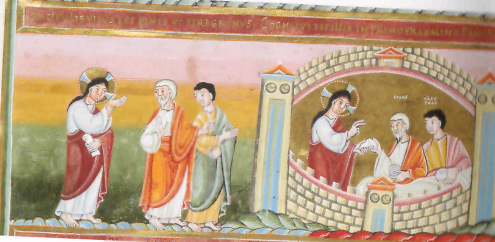 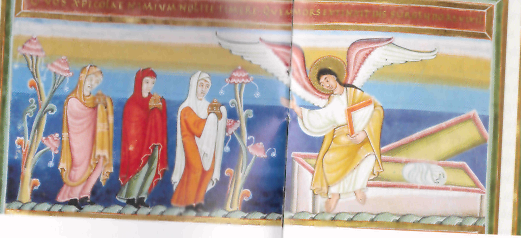 Codex aureus Echternach (Luxenburg  1031- 16 Bildseiten) Nuernberg Herber Fendrich, Der Glaube macht Beine Bibel Heute 41 (2005 Weg Erfahrungen) 17-20Ohne Gehen kein Sehen G. Miller / F.W. Niehl (Hg.): Von Babel bis Emmaus. Biblische Texte spannend ausgelegt, München13 Am gleichen Tag waren zwei von den Jüngern auf dem Weg in ein Dorf namens Emmaus, das sechzig Stadien von Jerusalem entfernt ist.14 Sie sprachen miteinander über all das, was sich ereignet hatte.15 Während sie redeten und ihre Gedanken austauschten, kam Jesus hinzu und ging mit ihnen. 16 Doch sie waren wie mit Blindheit geschlagen, so daß sie ihn nicht erkannten.17 Er fragte sie: Was sind das für Dinge, über die ihr auf eurem Weg miteinander redet?Da blieben sie traurig stehen, 18 und der eine von ihnen - er hieß Kleopas - antwortete ihm: Bist du so fremd in Jerusalem,daß du als einziger nicht weißt,was in diesen Tagen dort geschehen ist? 19 Er fragte sie: Was denn?Sie antworteten ihm: Das mit Jesus aus Nazaret.Er war ein Prophet, mächtig in Wort und Tatvor Gott und dem ganzen Volk.20 Doch unsere Hohenpriester und Führer haben ihn zum Tod verurteilenund ans Kreuz schlagen lassen.21 Wir aber hatten gehofft, daß er der sei, der Israel erlösen werde.Und dazu ist heute schon der dritte Tag, seitdem das alles geschehen ist.22 Aber nicht nur das:Auch einige Frauen aus unserem Kreis haben uns in große Aufregung versetzt.Sie waren in der Frühe beim Grab,23 fanden aber seinen Leichnam nicht.Als sie zurückkamen, erzählten sie, es seien ihnen Engel erschienenund hätten gesagt,er lebe.24 Einige von uns gingen dann zum Grab und fanden alles so,wie die Frauen gesagt hatten; ihn selbst aber sahen sie nicht. 25 Da sagte er zu ihnen: Begreift ihr denn nicht?Wie schwer fällt es euch, alles zu glauben,was die Propheten gesagt haben.26 Mußte nicht der Messias all das erleiden,um so in seine Herrlichkeit zu gelangen?27 Und er legte ihnen dar, ausgehend von Mose und allen Propheten, was in der gesamten Schrift über ihn geschrieben steht. 28 So erreichten sie das Dorf, zu dem sie unterwegs waren. Jesus tat, als wolle er weitergehen, 29 aber sie drängten ihn und sagten: Bleib doch bei uns; denn es wird bald Abend,der Tag hat sich schon geneigt.Da ging er mit hinein, um bei ihnen zu bleiben. 30 Und als er mit ihnen bei Tisch war, nahm er das Brot, sprach den Lobpreis, brach das Brot und gab es ihnen.31 Da gingen ihnen die Augen auf, und sie erkannten ihn; dann sahen sie ihn nicht mehr.32 Und sie sagten zueinander: Brannte uns nicht das Herz in der Brust,als er unterwegs mit uns redeteund uns den Sinn der Schrift erschloß?33 Noch in derselben Stunde brachen sie auf und kehrten nach Jerusalem zurück, und sie fanden die Elf und die anderen Jünger versammelt. 34 Diese sagten: Der Herr ist wirklich auferstanden und ist dem Simon erschienen. 35 Da erzählten auch sie, was sie unterwegs erlebt und wie sie ihn erkannt hatten, als er das Brot brach.36 Während sie noch darüber redeten, trat er selbst in ihre Mitte und sagte zu ihnen: Friede sei mit euch! 37 Sie erschraken und hatten große Angst, denn sie meinten, einen Geist zu sehen. 38 Da sagte er zu ihnen: Was seid ihr so bestürzt? Warum laßt ihr in eurem Herzen solche Zweifel aufkommen? 39 Seht meine Hände und meine Füße an: Ich bin es selbst. Faßt mich doch an, und begreift: Kein Geist hat Fleisch und Knochen, wie ihr es bei mir seht. 40 Bei diesen Worten zeigte er ihnen seine Hände und Füße.TABELLE 2Exkurs I: Die Emmausgeschichte als Scharniergeschichte zwischen Evangelium und Apostelgeschichte 								AnalepsisExkurs II: Prolepsis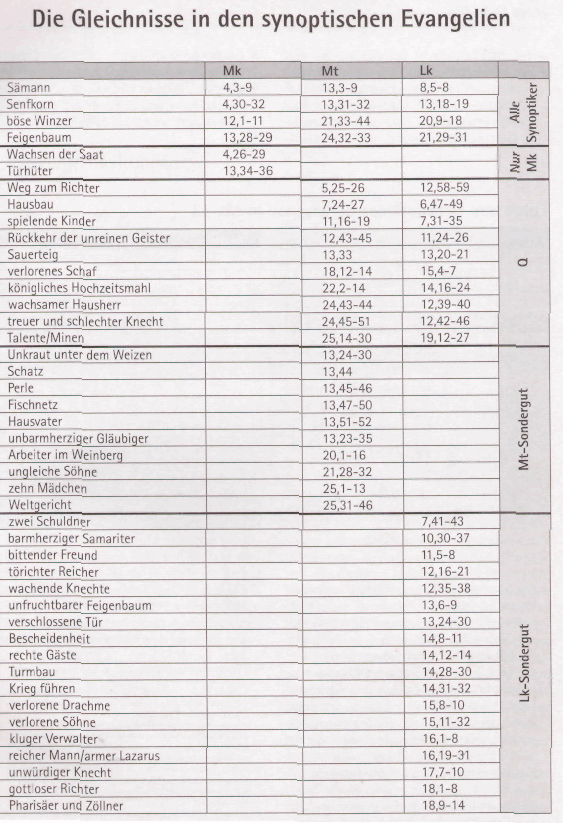 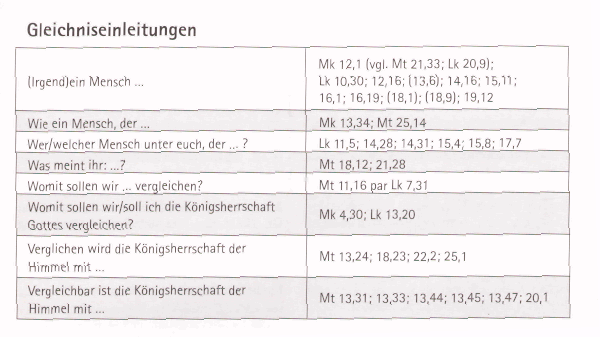 Walter Kirschenlaeger, Die Gleichnisse Jesu in den vier Evangelien, BiKi 63 (2008) 83. 85TABELLE 1Der Erste Tag (= 40 Tagen komprimiert)„Osterbekenntnis“  -  „Gemeindekatechese“TABELLE 1Der Erste Tag (= 40 Tagen komprimiert)„Osterbekenntnis“  -  „Gemeindekatechese“TABELLE 1Der Erste Tag (= 40 Tagen komprimiert)„Osterbekenntnis“  -  „Gemeindekatechese“Die Grabesgeschichte(24,1-12)„Dunkel“Draußen + DrinnenBewegung (und Haltung)Die Emmausgeschichte(Ein zweiter HadesFahrt24,13-35)„Licht“ DraußenBewegung und HaltungDie Geschichte von der Erscheinung am Osterabend (24,36-53)„Dunkel“ DrinnenHaltung24,1-3:          Drei benannte  Frauen + anderen ent-decken dass der Grab außerhalb von Jerusalem LEER ist24,13-14:        Zwei Jünger (Cleopas + Unbekannte auf dem Weg von Jerusalem nach Emmaus 24, 32-35: 11 Apostel + andere Jünger (+ Frauen) + 2 Emmaus WandererNoch SOFORT in derselben Stunde brachen sie auf und kehrten nach Jerusalem zurück, (dh. 11 km im Dunkel)und sie fanden die Elf und die anderen Jünger versammelt. 24, 4-7:           „Kerygma“ der beiden Boten in leuchtenden Gewändern !24, 5-6: Was sucht ihr den Lebenden bei den Toten? 6Er ist nicht hier, sondern er ist auferstanden. Erinnert euch an das, was er euch gesagt hat, als er noch in Galiläa war:24, 15-16:        Begegnung mit dem „ unbekannten“  (Jesus)24, 36-43:       Apostolisches Credo !  +  Exegese der Exegese+ „Parusie“  des Auferstandenen [„Er kam mit den Zwei zurück“?]   24, 39: Ich bin es selbst. Faßt mich doch an, und begreift: Kein Geist hat Fleisch und Knochen, wie ihr es bei mir seht. [Parfüm]Sinnen[Frühling] – Pesach Sehen + Fassen + HoerenGefühleDie Frauen erschraken und blickten zu Boden (24:5) [ …] Da erinnerten sie sich an seine Worte. (24,8)GefühleDa blieben sie traurig stehen (24:17) [ …] Wir aber hofften, daß er der sei,  (24:21)Enttäuschung + Wärme des Herzens + UeberaschungGefühleSie erschraken und hatten große Angst, denn sie meinten, einen Geist zu sehen. (24:37) […] Was seid ihr so bestürzt? Warum laßt ihr in eurem Herzen solche Zweifel aufkommen? (24:38)Sie staunten, konnten es aber vor Freude immer noch nicht glauben. (24:4)SinnenGeschmack (Essen)!24,8-11:          Erkenntnis der Frauen und Zeugnis (= Nachricht an die Jünger)Weggespräch in drei Etappen (17-21a, 21b-24; 25-27) 2. Nachricht von Frauen24,44-49:       Worte des Auferstandenen„Exegese“ = Prophetie des irdischen Jesu über die Passion (Leidensweissagung < Metamorhosis)„Exegese“ = alle Propheten + Moses(vgl. 1 Kor. 15,5: gemäß der Schriften„Exegese“ = alle Propheten + Moses +  Psalmen+24:47-48 und in seinem Namen wird man allen Völkern, angefangen in Jerusalem, verkünden, sie sollen umkehren, damit ihre Sünden vergeben werden. Ihr seid Zeugen dafür.24,12:              Besichtigung des Grabes durch PetrusDann ging er nach Hause, voll Verwunderung über das, was geschehen war. (24:12)24,28-32:        Erkennen Jesu beim Brotbrechen […]  Da gingen ihnen die Augen auf, und sie erkannten ihn; dann sahen sie ihn nicht mehr. (24:31)24,50-53:        Ende der Erscheinung – Himmel-FahrtÖffnen (Erschlossen)  Große FreudeDer Eine Tag als Drama des Wochenendes (Hernntag)(Kult Ätiologie???)Der Eine Tag als Drama des Wochenendes (Hernntag)(Kult Ätiologie???)AkteurenDrei (3) Frauen + AnderePetros - SimonZwei (2) Unbekannte JüngerElf (11) Apostel + Andere[ Keiner Widersacher]AkteurenDrei (3) Frauen + AnderePetros - SimonZwei (2) Unbekannte JüngerElf (11) Apostel + Andere[ Keiner Widersacher]DialogDebateSchaltrede [Diskurs seitens der Jünger = SEHR Umfangreich] Ironiedie Worte der Frauen =  Geschwätz // O Ihr Toren zu trägen Herzens„Bist du der einzige der nicht weiß“ ?Unvollständiges CredoΕισελθείν εις την δόξαν (=  umso in seine Herrlichkeit zu gelangen? 24:26)Jesus tat, als wolle er weitergehen (24:28 vgl. Ανάλημψις)IgnoranzJesus von Nazareth =  Prophet (Christos)Unsere Hohepriester haben Ihn gekreuzigtWir hofftenDer Retter von IsraelDritte Tag (Klimax)Peripetie  Paradoxon - UeberraschungVon Schlechtem zu GutemPhilanthropiaTheophiiloi die aber an die Auferstehung zweifelnVollendung von Weissagungen Prophezeiungen von JesusWeissagungen der Propheten, der Tora + der PsalmenEngagement der Zuhoerer Zwei Unbekannte Jünger =  JedermannDirekte Sprache + CredosLeerstellen – Gaps < Informationen  (και απήλθον τινες των συν ημίν επί το μνημείονAnagnorisis (Erkennen)+ Deus ad caelum  (contra Ex machina Deus) Verklärung – Metamorphosis 1Verklärung – Metamorphosis 2Anfang des ReiseberichtsSchluss des ReiseberichtsZeit: 8 Tag (Ruhe)Zeit:  dritte Tag = 1 TagAkteurenDrei Säule der KircheAkteuren Zwei Unbekannte JuengerOrt:  Der BergOrt: Straße – Unterwegs (Wandern) nach Emmaus  („warme Baden“)Weise: Gebet  + SchlafDialog - Unterhalten  [Brennen des Herzens vgl. Jer 20,9 [ Name Gottes]  Ps 39,4 [ Tora] ] Christologie29 Und während er betete, veränderte sich das Aussehen seines Gesichtes, und sein Gewand wurde leuchtend weiß. -  «Επιστάτα» (Meister!)Der Auferstandene als Mit Reisender«ανήρ Προφήτης, δυνατός εν έργω και λόγω»30 Und plötzlich redeten zwei Männer mit ihm. Es waren Mose und Elija;31sie erschienen in strahlendem Licht und sprachen von seinem Ende, das sich in Jerusalem erfüllen sollteMoses + Propheten schreiben über ihn  „MUSS“Meister, es ist gut, daß wir hier sind. Wir wollen drei Hütten bauen, eine für dich, eine für Mose und eine für Elija. Er wußte aber nicht, was er sagte. (9:33)O ihr Toren und träges Herzens, zu glauben alle dem, das die Propheten geredet haben! (24:25 L45)]Die Jünger bitten Jesus um seine Gegenwart4 Während er noch redete, kam eine Wolke und warf ihren Schatten auf sie. Sie gerieten in die Wolke hinein und bekamen Angst. 35 Da rief eine Stimme aus der Wolke: Das ist mein auserwählter Sohn, auf ihn sollt ihr hören Indem Jesus das Brot bricht, erkennen die Jünger ihn. Er entschwindet ihren Augen. SchweigenZeugnisHinabsteigen[ …]  Hinaufsteigen – HimmelFahrt (vgl. Elischa)Gemeindekatechese  - entfaltetes OsterbekenntnisLk 24 »Brotbrechen« (Eucharistie)Apg 8 TaufeWer Jesus nachfolgen will, muß sich auf einen Weg begeben:Lk 24,13: Die Unbekannte Jünger auf dem Weg von Jerusalem nach Emmaus. Apg 8,28-28:  Einer Unbenannte Eunuch von der Stamme Ham   auf dem Weg von Jerusalem nach Gaza – Aethiopia (Die Grenzen von der Welt)Der Jünger muß sich mit den Taten Gottes auseinandersetzen:Lk 24,4:         Die beiden Jünger reden über das, was mit Jesus geschehen ist. Apg 28b:        Der Kämmerer liest im Buch des Propheten Jesaja.Um Gottes Taten zu verstehen, braucht es einen, der kompetent ist, sie zu deuten:Lk 24,15-17:   Jesus (dessen Autorität nicht legitimiert werden muß!) gesellt sich zu den Jüngern und fragt.Apg 8,29-30:  Vom Geist Gottes getrieben, gesellt sich Philippus zum Kämmerer und fragt.Zur rechten Unterweisung des Jüngers gehört es, daß er nicht einfach zuhört, sondern selber seine Fragen formuliert.Lk 24,18-24: Die Jünger erzählen von den unverständlichen Vorgängen in Jerusalem.Apg 8,31-34: Der Kämmerer bittet um Erklärung des Textes, den er nicht versteht.Echtes Verstehen dessen, was Gott tut, wächst aus dem Hören auf Gottes Wort:Lk 24,25-27:   Jesus erklärt, was geschehen ist, aus der Schrift.Apg 8,35:       Philippus deutet die Schrift.Zürn Leben als Jünger gehören Wort und Sakrament:Lk 24,28-29:   Die Jünger bitten Jesus um seine Gegenwart.Apg 8,36-37:  Der Kämmerer bittet um die Taufe.Wirkmächtige Zeichen im Leben des Jüngers begründen dessen Selbständigkeit:Lk 24,30-31:   Indem Jesus das Brot bricht, erkennen die Jünger ihn. Er entschwindet ihren Augen. Apg 8,38-39a: Philippus tauft den Kämmerer. Darauf entschwindet er.Der Christ kann selbständig seinen Weg gehen, von Wort und Sakrament gestärkt:Lk 24,32-33:   Die Jünger sind vom Erfahrenen überwältigt. Sie kehren nach Jerusalem zurück.Apg 8,39b:      Der Kämmerer ist von Freude erfüllt. Er setzt seinen Weg fort.. Die nach Jerusalem zurückkehrenden Jünger müssen in der Runde der Jünger erfahren, daß der Glaube des einzelnen eingeordnet ist in das offizielle Bekenntnis der Gemeinde: »Der Herr ist wirklich auferweckt worden und ist dem Simon erschienen.«Kap. 14-16Kap. 14-16Kap. 14-16Kap. 14-16Kap. 14-16Die Addressaten“Ansporn” Gleichnis  / ParabelFinalePharisaeer – Sie suchten obenan zu sitzenDie Heilung eines Wassersüchtigen am SabbatSavoir Vivre bei der Synaxis Gier ????Pharisaeer„Selig ist der das Brot isst im Reich Gottes“Der große FestmahlDie Liste der EingeladenenPharisaeer  und Schriftgelehrten„Jesus nimmt die Sünder an und isst mit ihnen“Dreiereinheit derVerlorenen[ Mann + Frau + 3 Personen] Einladung zu Hause +Freude große im HimmelJuenger[ Verwalter???)Verwaltung des GeldesDer Kluge Verwalter der Ungerechtigkeit(Herr + Schuldner)Lob des HerrnPharisaeergeldgierig Der Reiche Mann und der arme LazarusMoses + Propheten